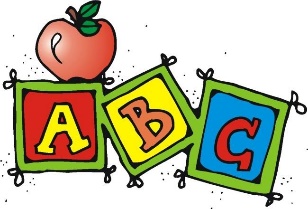 Spelling Learning intention: I can use spelling strategies to learn my spelling words. * If you have another excellent idea that helps you practise your spelling words, use that instead. Metalinguistics Learning intention: I can use strategies to find the meaning of tricky words.  Reading materials can be accessed at: www.oxfordowl.co.uk 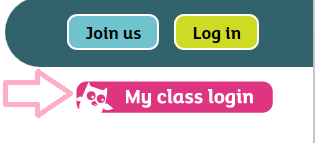 Click on the ‘My class login’ icon and enter the username and password below.Username: sthelensp7Password: Sthelensp7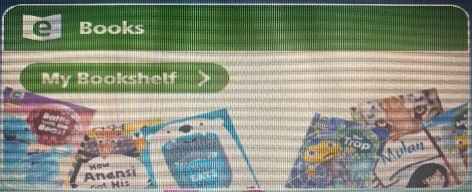 Click on the ‘My Bookshelf’ icon and search for your group’s book as named below. Red group – Tales of the Underworldhttps://www.oxfordowl.co.uk/api/digital_books/1392.htmlBlue group – Mythical Beasts and Fabulous Monsters https://www.oxfordowl.co.uk/api/digital_books/1336.htmlGreen group – Doohickey and the Robothttps://www.oxfordowl.co.uk/api/digital_books/1244.htmlClick on the e-book above and read chapters 3 and 4. Then, open up the metalinguistics document and complete as per the success criteria above. You can edit or print the document attached in the link below. Metalinguistics Worksheet https://blogs.glowscotland.org.uk/nl/public/sthelens/uploads/sites/29690/2020/06/05115911/Metalinguistics-Worksheet.docx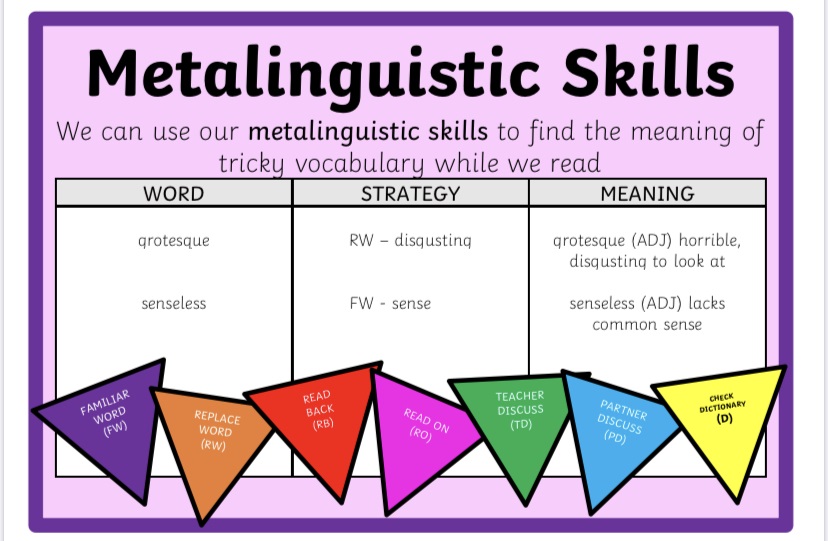 Extension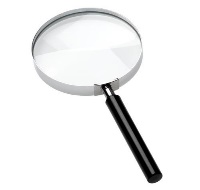 EquationsWhat is an equation?An equation is a mathematical expression that contains symbols, letters and an equals sign. This can also be known as ‘algebra’. Many professionals use equations every day e.g. air traffic controllers, architects, computer programmers and carpenters. Here is an example of an equation: y + 5 = 10An equation has to contain an equals sign (=). There will be a mathematical expression on either side of the equation, so you can think of an equation as having a left-hand side and a right-hand side.An algebraic equation will always contain an unknown. This is represented by a symbol, for example x, y or z. Solving an equation means finding the value of the unknown number by performing the same operation on each side. Solving the equationY + 5 = 10To find out what y equals we need to get y by itself, to do this we need to take away 5 from the left hand side and we must also take 5 away from the right hand sideY + 5 = 10 (-5)      (-5) from both sides of the equationY = 5Now try this worksheet. Heptagon/Red worksheet Equations worksheetHexagons/Blue/Pentagons/Green Equations worksheet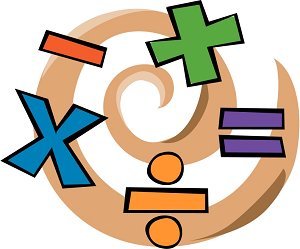 Art LessonAs we near the end of our time in primary school, let’s think of all the fun times we have had over the last 7 years. Draw or print out this outline of a head and fill it with drawings of your memories of your time at St. Helen’s Primary. I have included an outline of a boy and a girl for you to copy or print. Here is an example – but your head will be full of memories.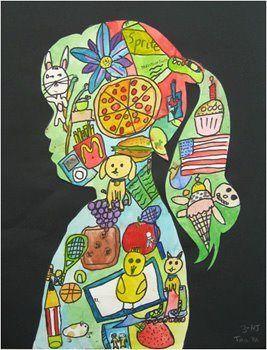 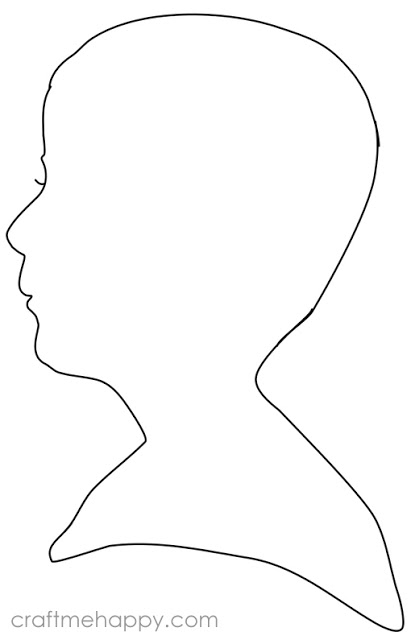 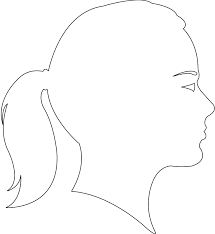 Red Group(prefix - sub)Blue Group (prefix - sub)Green Group Set 11 Commmon & Tricky WordsYellow Group(oo and ew – long /oo/ sound)subjectsubwaysubmitsubtlesubvertsubtractsubcontinent submarinesubmergesubheading submersesubscribesubjectsubmitsubtlesubvertsubtractsubmarinesubmergesubheading submersesubscribebothfollowingnearbrothersistercousinfriendsfoodmoodsooncoolpoorblewchewflewgrewthrewCalculate it! 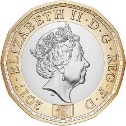 Write out each of your spelling words. Calculate the cost of each word. 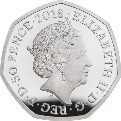 Vowel = £1.00Consonant = 50pExample: both = £3.50 -3 consonants and 1 vowel.RiddlesWrite a riddle for each of your words. Don’t forget to answer them! Example: 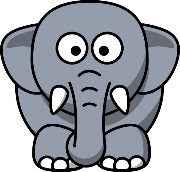 I am grey, I have a trunk and big ears. Answer: elephant.Silly SentencesWrite ten silly sentences using a spelling word in each sentence. Underline your spelling words.Example: my dog wears a blue and purple dress when he takes a bubble bath. 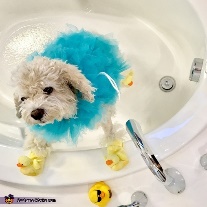 Scrabble SpellingWrite your words and then add the total of the letters. Which of your spelling words has the highest total value? Example: beautiful = 14. 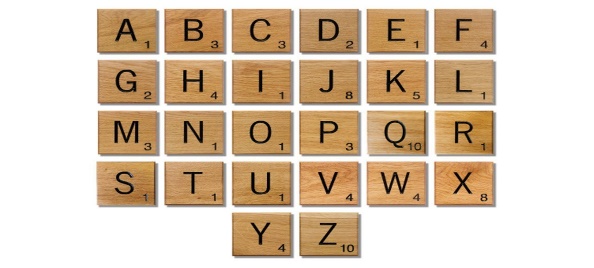 Sort your WordsSort your spelling words into nouns, verbs, adjectives etc.  Be careful - some words can be used in more than one category e.g. swimming is a noun and verb. 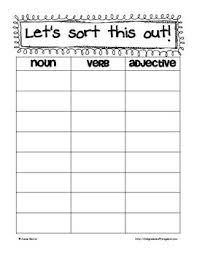 Writing RaceSet a timer for 2 minutes. See how many times you can write each word perfectly during that time.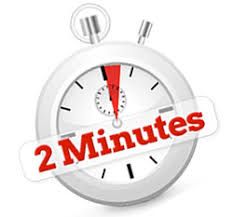 Word Parts Write your words. Then use a coloured pencil to divide the words into syllables.  Example: congratulationsVowel & Consonant SpotlightWrite your words using one colour for the vowels and another colour for the consonants (vowels: a, e, i, o, u).Example: congratulationsPyramid SpellingWrite your words in a pyramid shape.ss ps p es p e ls p e l ls p e l l is p e l l i ns p e l l i n gYou could make them boat shaped, star, smiley face, etc.